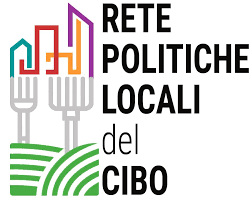 COVID-19 e pratiche del cibo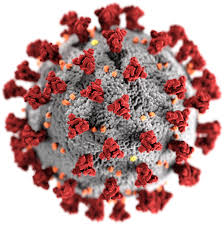 A. Dati di chi compila la schedaNome e cognome ____________________________________________________________________Luogo di residenza ___________________________________________________________________Composizione della famiglia:n. componenti ___________________________________________________________________Sesso dei componenti _____________________________________________________________Età dei componenti _______________________________________________________________Occupazione dei componenti _______________________________________________________B. Quale era lo stile alimentare precedente alle misure straordinarie per il Covid-19Chi era prevalentemente responsabile per l’acquisto di ciboAcquisto di ciboSupermercatoNegozio OnlineAFNs (filiera corta, Km0, vendita diretta, mercati)Quale ciboTipo di cibo (incluso bevande)Provenienza di ciboChi era prevalentemente responsabile della preparazione del ciboCommensalismoPasti fuori casaPrevalentemente con chiQuanti e quandoPasti in casaPrevalentemente con chiQuanti e quandoCosa si cucinavaC. Durante il periodo di quarantenaChi è prevalentemente responsabile per l’acquisto di ciboAcquisto di ciboSupermercatoNegozio OnlineAFNs (filiera corta, Km0, vendita diretta, mercati)Quale cibo si acquistaTipo di cibo  (incluso bevande)Provenienza del cibo Chi è prevalentemente responsabile della preparazione del ciboCommensalismoPasti in casaPrevalentemente con chiQuanti e quandoCosa si cucinaPercezione del cambiamento nei costi (anche con brevi videointerviste)Percezione del cambiamento dell’uso del tempo (anche con brevi videointerviste)Caratteristiche del conteso territoriale (descrivere brevemente il contesto ad esempio: c’è solo il supermercato, piccolo paese con molti negozi di prossimità, mercati ecc).________________________________________________________________________________________________________________________________________________________________________________________________________________________________________________________________________________________________________________________________________Diario della spesa. Tenere breve diario sull’esperienza della spesa annotando le problematiche/curiosità che emergono (descrivere brevemente se si creano lunghe file, le persone mantengono le distanze, indossano la mascherina ecc. Il diario della spesa dovrebbe essere ripetuto ogni volta che si va a fare la spesa annotando il giorno in modo da tenere presente i cambiamenti)________________________________________________________________________________________________________________________________________________________________________________________________________________________________________________________________________________________________________________________________________Materiali multimediali Raccogliere foto, brevi video o video interviste che documentano A) il momento della spesa al supermercato/negozio/mercato/se vi consegnano la spesa a casaB) il rito della preparazione e del consumo del pasto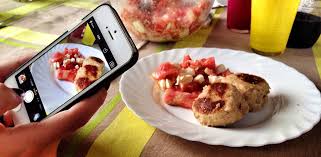 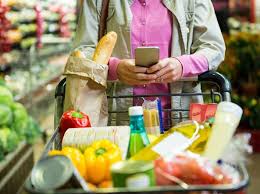 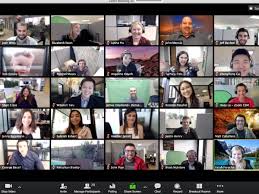 D. Terminate le misure straordinarie per il Covid-19Chi è prevalentemente responsabile per l’acquisto di ciboAcquisto di ciboSupermercatoNegozio OnlineAFNs (filiera corta, Km0, vendita diretta, mercati)Quale cibo si acquistaTipo di cibo (incluso bevande)Provenienza del cibo Chi è prevalentemente responsabile della preparazione del ciboCommensalismoPasti fuori casaPrevalentemente con chiQuanti e quandoPasti in casaPrevalentemente con chiQuanti e quandoCosa si cucina